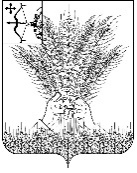 РОССИЙСКАЯ ФЕДЕРАЦИЯДУМА КИКНУРСКОГО МУНИЦИПАЛЬНОГО ОКРУГА КИРОВСКОЙ ОБЛАСТИпервого созываРЕШЕНИЕОб определении официального сайта муниципального образования Кикнурский муниципальный округ Кировской областиВ соответствии с Федеральным законом от 06.10.2003 № 131-ФЗ «Об общих принципах организации местного самоуправления в Российской Федерации», Федеральным законом от 09.02.2009 № 8-ФЗ «Об обеспечении доступа к информации о деятельности государственных органов и органов местного самоуправления», Дума Кикнурского муниципального округа РЕШИЛА:Определить сайт с электронным адресом https://kiknur-okrug.gosuslugi.ru/ официальным сайтом муниципального образования Кикнурский муниципальный округ Кировской области в информационно-телекоммуникационной сети «Интернет» для опубликования органами местного самоуправления муниципального образования Кикнурский муниципальный округ Кировской области официальной информации.Признать утратившим силу решение Думы Кикнурского муниципального округа Кировской области от 29.11.2021 № 16-163 «Об определении официального сайта органов местного самоуправления муниципального образования Кикнурский муниципальный округ Кировской области». Настоящее решение подлежит опубликованию в Сборнике муниципальных правовых актов органов местного самоуправления муниципального образования Кикнурский муниципальный округ Кировской области и размещению на официальном сайте в информационно-телекоммуникационной сети «Интернет».Настоящее решение вступает в силу с момента его официального опубликования.Председатель Думы Кикнурского муниципального округа                                            В.Н. СычевГлава Кикнурского муниципального округа                                                                    С.Ю. Галкин___________________________________________________________________ПОДГОТОВЛЕНО  СОГЛАСОВАНО№                                                      пгт Кикнур                                                      пгт Кикнур                                                      пгт Кикнур                                                      пгт КикнурВедущий специалист по работе с представительным органом отделапо организационно - правовым и кадровым вопросам           Л.А. Антонова   Консультант- юрист отдела по организационно-правовым и кадровым вопросам      С.В. Рычкова